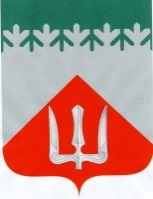 А Д М И Н И С Т Р А Ц И ЯВолховского муниципального районаЛенинградской  областиП О С Т А Н О В Л Е Н И Е от  26 февраля 2021 г.                                                                           № 531                                                 ВолховО внесении изменений в постановление администрации                    Волховского муниципального района от 01.10.2020г. № 2824«О мерах по предотвращению распространения новой коронавирусной инфекции (COVID-19) на территории Волховского муниципального района»В соответствии с постановлением Правительства Ленинградской области  от 13 августа 2020 года № 573 «О мерах по предотвращению распространения новой коронавирусной инфекции (СOVID-19)                              на территории Ленинградской области и признании утратившими силу отдельных постановлений Правительства Ленинградской области»                           (с изменениями от 05.02.2021г.), в целях недопущения распространения                       на территории Волховского муниципального района новой коронавирусной инфекции (COVID-19)», постановляю:          1. Пункт 1.3. постановления администрации Волховского муниципального района от 01.10.2020 № 2824 «О мерах                                         по предотвращению распространения новой коронавирусной инфекции (COVID-19) на территории Волховского муниципального района» признать утратившим силу.2. Постановление подлежит размещению на официальном сайте администрации Волховского муниципального района. 3.  Контроль за исполнением постановления оставляю за собой.Глава администрации                                                                           А.В. БрицунАнисимова Е.В., т.78734